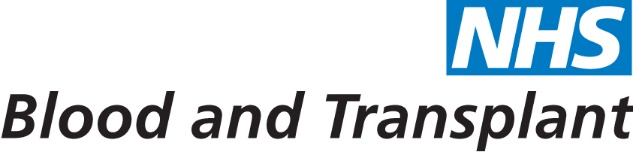 Retention  PremiaApplication for RRP for Position Title of:  …….………………………………………………………Position Number(s)………………………………………………………………………………………..Date:   …………………………..Manager (print name): ………………………………………………………………… …Manager (signature): …………………………………………… Date……………………HR  (print name): … …………………………………………………………… HR  (signature):… … … … … ………………… … … .Date……………………Director/Managing Director (print name)……………………………………… …………Director/Managing Director (signature)… … … … … … … …Date… … … …. … …StepIssues to ConsiderEvidence1.What are the main reasons for staff resigning?Please attach evidence from appropriate sources such as your Staff Opinion Survey or Exit Interviews/Leavers Surveys2.If the cause of staff leaving is not a pay problem what action has been taken to overcome it?3What is the difference between the mid point of the grade and the market rate?Please attach pay data obtainedPlease attach current Job Description and Person Specification4Is the cause of staff leaving likely to be a short or long term problem?State reasons for this5What would be the impact on NHSBT if a RRP is not retained?